100學年8、9月份國民中學循環菜單母表維爾康100學年度8-9月份國民中學菜單華王100學年8.9月份國中菜單尚好100學年8.9月國中菜單香香100學年8.9月國中菜單香又香100學年8.9月份國中菜單馨儂100學年8.9月份國中菜單清泉100學年8.9月份國中菜單第一週使用材料                 （食材重量以100人份計量，營養分析以個人計量）第二週使用材料                 （食材重量以100人份計量，營養分析以個人計量）第三週使用材料                 （食材重量以100人份計量，營養分析以個人計量）第四週使用材料                 （食材重量以100人份計量，營養分析以個人計量）第五週使用材料                 （食材重量以100人份計量，營養分析以個人計量）週次日期循環別星期主   食主   菜主   菜副 菜 一副菜二季節時蔬湯 品 類第一週8/30A2二香米飯大雞腿大雞腿鐵板豆腐香脆春捲季節時蔬紫菜蛋花湯第一週8/31A3三糙米飯紅燒豆角紅燒豆角紅仁炒蛋枸杞南瓜季節時蔬檸檬愛玉第一週9/01A4四蛋炒飯鳳梨排骨鳳梨排骨開陽燴瓜蜜汁豆乾季節時蔬芹香魚丸湯第一週9/02A5五Ｑ米飯咖哩雞咖哩雞熱狗雙色筍炒肉絲季節時蔬蘿蔔玉米湯第二週9/05B1一香米飯椒鹽豬排椒鹽豬排什錦肉羹螞蟻上樹季節時蔬金針湯第二週9/06B2二Ｑ米飯花瓜燒雞花瓜燒雞肉絲海茸金珠翠玉季節時蔬時瓜大骨湯第二週9/07B3三五穀飯菜脯蛋菜脯蛋三杯菇蕈家常馬仁季節時蔬珍珠冬瓜茶第二週9/08B4四麵食特餐香菇肉燥香菇肉燥麥克雞塊芝麻包季節時蔬薏仁蓮子湯第二週9/09B5五香Ｑ米飯醬爆雞丁醬爆雞丁肉片混炒梅菜燜筍季節時蔬金茸根絲湯第三週9/12C1一中秋節中秋節中秋節中秋節中秋節中秋節中秋節第三週9/13C2二香米飯香米飯營養魚排玉米絞肉滷香菇丸季節時蔬榨菜粉絲湯第三週9/14C3三芝麻飯芝麻飯翡翠蒸蛋扣菇油丁椒鹽地瓜季節時蔬綠豆QQ圓第三週9/15C4四炒米粉炒米粉熟烤雞翅五香滷味鮮肉包子季節時蔬酸辣湯第三週9/16C5五Ｑ米飯Ｑ米飯黑椒肉絲醬拌干條甜辣黑輪季節時蔬海結雞湯第四週9/19D1一香米飯香米飯蔥油雞腿沙茶四寶花椰魔芋季節時蔬貢丸片湯第四週9/20D2二Ｑ米飯Ｑ米飯馬仁絞肉蛋酥玉菜海帶干絲季節時蔬金菇肉絲湯第四週9/21D3三燕麥飯燕麥飯家常豆腐洋蔥炒蛋玉米奶酥季節時蔬仙草蜜第四週9/22D4四義大利麵義大利麵鹽酥雞茄汁肉醬餐 包季節時蔬玉米濃湯第四週9/23D5五香Ｑ米飯香Ｑ米飯南瓜滷肉芹香甜條肉片燴瓜季節時蔬小魚海裙湯第五週9/26E1一香米飯香米飯黃金豬排紅燒油腐火腿玉米季節時蔬酸菜肉絲湯第五週9/27E2二Ｑ米飯Ｑ米飯茄汁雞丁鮮菇什錦椒鹽花枝丸季節時蔬柴魚味噌湯第五週9/28E3三薏仁飯薏仁飯咖哩百頁五香滷蛋豆皮雙絲季節時蔬枸杞銀耳湯第五週9/29E4四什錦炒飯什錦炒飯沙茶肉片醬香海根柳葉魚季節時蔬羅宋湯第五週9/30E5五香Ｑ米飯香Ｑ米飯三杯雞客家小炒涼拌寬粉季節時蔬豚骨鮮瓜湯週次日期循環別星期主   食主   菜主   菜副 菜 一副菜二季節時蔬湯 品 類第一週8/30A2二香米飯大雞腿大雞腿鐵板豆腐香脆春捲季節時蔬紫菜蛋花湯第一週8/31A3三糙米飯紅燒豆角紅燒豆角紅仁炒蛋枸杞南瓜季節時蔬檸檬愛玉第一週9/01A4四蛋炒飯鳳梨排骨鳳梨排骨開陽燴瓜蜜汁豆乾季節時蔬芹香魚丸湯第一週9/02A5五Ｑ米飯咖哩雞咖哩雞熱狗雙色筍炒肉絲季節時蔬蘿蔔玉米湯第二週9/05B1一香米飯椒鹽豬排椒鹽豬排什錦肉羹螞蟻上樹季節時蔬金針湯第二週9/06B2二Ｑ米飯花瓜燒雞花瓜燒雞肉絲海茸金珠翠玉季節時蔬時瓜大骨湯第二週9/07B3三五穀飯菜脯蛋菜脯蛋三杯菇蕈家常馬仁季節時蔬珍珠冬瓜茶第二週9/08B4四麵食特餐香菇肉燥香菇肉燥麥克雞塊芝麻包季節時蔬薏仁蓮子湯第二週9/09B5五香Ｑ米飯醬爆雞丁醬爆雞丁肉片混炒梅菜燜筍季節時蔬金茸根絲湯第三週9/12C1一中秋節中秋節中秋節中秋節中秋節中秋節中秋節第三週9/13C2二香米飯香米飯營養魚排玉米絞肉滷香菇丸季節時蔬榨菜粉絲湯第三週9/14C3三芝麻飯芝麻飯翡翠蒸蛋扣菇油丁椒鹽地瓜季節時蔬綠豆QQ圓第三週9/15C4四炒米粉炒米粉熟烤雞翅五香滷味鮮肉包子季節時蔬酸辣湯第三週9/16C5五Ｑ米飯Ｑ米飯黑椒肉絲醬拌干條甜辣黑輪季節時蔬海結雞湯第四週9/19D1一香米飯香米飯蔥油雞腿沙茶四寶花椰魔芋季節時蔬貢丸片湯第四週9/20D2二Ｑ米飯Ｑ米飯馬仁絞肉蛋酥玉菜海帶干絲季節時蔬金菇肉絲湯第四週9/21D3三燕麥飯燕麥飯家常豆腐洋蔥炒蛋玉米奶酥季節時蔬仙草蜜第四週9/22D4四義大利麵義大利麵鹽酥雞茄汁肉醬餐 包季節時蔬玉米濃湯第四週9/23D5五香Ｑ米飯香Ｑ米飯南瓜滷肉芹香甜條肉片燴瓜季節時蔬小魚海裙湯第五週9/26E1一香米飯香米飯黃金豬排紅燒油腐火腿玉米季節時蔬酸菜肉絲湯第五週9/27E2二Ｑ米飯Ｑ米飯茄汁雞丁鮮菇什錦椒鹽花枝丸季節時蔬柴魚味噌湯第五週9/28E3三薏仁飯薏仁飯咖哩百頁五香滷蛋豆皮雙絲季節時蔬枸杞銀耳湯第五週9/29E4四什錦炒飯什錦炒飯沙茶肉片醬香海根柳葉魚季節時蔬羅宋湯第五週9/30E5五香Ｑ米飯香Ｑ米飯三杯雞客家小炒涼拌寬粉季節時蔬豚骨鮮瓜湯週次日期循環別星期主   食主   菜主   菜副 菜 一副菜二季節時蔬湯 品 類第一週8/30B2二Ｑ米飯大雞腿大雞腿肉絲海茸金珠翠玉季節時蔬時瓜大骨湯第一週8/31B3三五穀飯菜脯蛋菜脯蛋三杯菇蕈家常馬仁季節時蔬珍珠冬瓜茶第一週9/01B4四麵食特餐香菇肉燥香菇肉燥麥克雞塊芝麻包季節時蔬薏仁蓮子湯第一週9/02B5五香Ｑ米飯醬爆雞丁醬爆雞丁肉片混炒梅菜燜筍季節時蔬金茸根絲湯第二週9/05D1一香米飯蔥油雞腿蔥油雞腿沙茶四寶花椰魔芋季節時蔬貢丸片湯第二週9/06C2二香米飯營養魚排營養魚排玉米絞肉滷香菇丸季節時蔬榨菜粉絲湯第二週9/07C3三芝麻飯翡翠蒸蛋翡翠蒸蛋扣菇油丁椒鹽地瓜季節時蔬綠豆QQ圓第二週9/08C4四炒米粉熟烤雞翅熟烤雞翅五香滷味鮮肉包子季節時蔬酸辣湯第二週9/09C5五Ｑ米飯黑椒肉絲黑椒肉絲醬拌干條甜辣黑輪季節時蔬海結雞湯第三週9/12C1一中秋節中秋節中秋節中秋節中秋節中秋節中秋節第三週9/13D2二Ｑ米飯Ｑ米飯馬仁絞肉蛋酥玉菜海帶干絲季節時蔬金菇肉絲湯第三週9/14D3三燕麥飯燕麥飯家常豆腐洋蔥炒蛋玉米奶酥季節時蔬仙草蜜第三週9/15D4四義大利麵義大利麵鹽酥雞茄汁肉醬餐 包季節時蔬玉米濃湯第三週9/16D5五香Ｑ米飯香Ｑ米飯南瓜滷肉芹香甜條肉片燴瓜季節時蔬小魚海裙湯第四週9/19E1一香米飯香米飯黃金豬排紅燒油腐火腿玉米季節時蔬酸菜肉絲湯第四週9/20E2二Ｑ米飯Ｑ米飯茄汁雞丁鮮菇什錦椒鹽花枝丸季節時蔬柴魚味噌湯第四週9/21E3三薏仁飯薏仁飯咖哩百頁五香滷蛋豆皮雙絲季節時蔬枸杞銀耳湯第四週9/22E4四什錦炒飯什錦炒飯沙茶肉片醬香海根柳葉魚季節時蔬羅宋湯第四週9/23E5五香Ｑ米飯香Ｑ米飯三杯雞客家小炒涼拌寬粉季節時蔬豚骨鮮瓜湯第五週9/26B1一香米飯香米飯椒鹽豬排什錦肉羹螞蟻上樹季節時蔬金針湯第五週9/27A2二香米飯香米飯花瓜燒雞鐵板豆腐香脆春捲季節時蔬紫菜蛋花湯第五週9/28A3三糙米飯糙米飯紅燒豆角紅仁炒蛋枸杞南瓜季節時蔬檸檬愛玉第五週9/29A4四蛋炒飯蛋炒飯鳳梨排骨開陽燴瓜蜜汁豆乾季節時蔬芹香魚丸湯第五週9/30A5五Ｑ米飯Ｑ米飯咖哩雞熱狗雙色筍炒肉絲季節時蔬蘿蔔玉米湯週次日期循環別星期主   食主   菜主   菜副 菜 一副菜二季節時蔬湯 品 類第一週8/30C2二香米飯大雞腿大雞腿玉米絞肉滷香菇丸季節時蔬榨菜粉絲湯第一週8/31C3三芝麻飯翡翠蒸蛋翡翠蒸蛋扣菇油丁椒鹽地瓜季節時蔬綠豆QQ圓第一週9/01C4四炒米粉熟烤雞翅熟烤雞翅五香滷味鮮肉包子季節時蔬酸辣湯第一週9/02C5五Ｑ米飯黑椒肉絲黑椒肉絲醬拌干條甜辣黑輪季節時蔬海結雞湯第二週9/05D1一香米飯蔥油雞腿蔥油雞腿沙茶四寶花椰魔芋季節時蔬貢丸片湯第二週9/06D2二Ｑ米飯馬仁絞肉馬仁絞肉蛋酥玉菜海帶干絲季節時蔬金菇肉絲湯第二週9/07D3三燕麥飯家常豆腐家常豆腐洋蔥炒蛋玉米奶酥季節時蔬仙草蜜第二週9/08D4四義大利麵鹽酥雞鹽酥雞茄汁肉醬餐 包季節時蔬玉米濃湯第二週9/09D5五香Ｑ米飯南瓜滷肉南瓜滷肉芹香甜條肉片燴瓜季節時蔬小魚海裙湯第三週9/12C1一中秋節中秋節中秋節中秋節中秋節中秋節中秋節第三週9/13E2二Ｑ米飯Ｑ米飯茄汁雞丁鮮菇什錦椒鹽花枝丸季節時蔬柴魚味噌湯第三週9/14E3三薏仁飯薏仁飯咖哩百頁五香滷蛋豆皮雙絲季節時蔬枸杞銀耳湯第三週9/15E4四什錦炒飯什錦炒飯沙茶肉片醬香海根柳葉魚季節時蔬羅宋湯第三週9/16E5五香Ｑ米飯香Ｑ米飯三杯雞客家小炒涼拌寬粉季節時蔬豚骨鮮瓜湯第四週9/19E1一香米飯香米飯黃金豬排紅燒油腐火腿玉米季節時蔬酸菜肉絲湯第四週9/20A2二香米飯香米飯營養魚排鐵板豆腐香脆春捲季節時蔬紫菜蛋花湯第四週9/21A3三糙米飯糙米飯紅燒豆角紅仁炒蛋枸杞南瓜季節時蔬檸檬愛玉第四週9/22A4四蛋炒飯蛋炒飯鳳梨排骨開陽燴瓜蜜汁豆乾季節時蔬芹香魚丸湯第四週9/23A5五Ｑ米飯Ｑ米飯咖哩雞熱狗雙色筍炒肉絲季節時蔬蘿蔔玉米湯第五週9/26B1一香米飯香米飯椒鹽豬排什錦肉羹螞蟻上樹季節時蔬金針湯第五週9/27B2二Ｑ米飯Ｑ米飯花瓜燒雞肉絲海茸金珠翠玉季節時蔬時瓜大骨湯第五週9/28B3三五穀飯五穀飯菜脯蛋三杯菇蕈家常馬仁季節時蔬珍珠冬瓜茶第五週9/29B4四麵食特餐麵食特餐香菇肉燥麥克雞塊芝麻包季節時蔬薏仁蓮子湯第五週9/30B5五香Ｑ米飯香Ｑ米飯醬爆雞丁肉片混炒梅菜燜筍季節時蔬金茸根絲湯週次日期循環別星期主   食主   菜主   菜副 菜 一副菜二季節時蔬湯 品 類第一週8/30D2二Ｑ米飯大雞腿大雞腿蛋酥玉菜海帶干絲季節時蔬金菇肉絲湯第一週8/31D3三燕麥飯家常豆腐家常豆腐洋蔥炒蛋玉米奶酥季節時蔬仙草蜜第一週9/01D4四義大利麵鹽酥雞鹽酥雞茄汁肉醬餐 包季節時蔬玉米濃湯第一週9/02D5五香Ｑ米飯南瓜滷肉南瓜滷肉芹香甜條肉片燴瓜季節時蔬小魚海裙湯第二週9/05E1一香米飯黃金豬排黃金豬排紅燒油腐火腿玉米季節時蔬酸菜肉絲湯第二週9/06E2二Ｑ米飯茄汁雞丁茄汁雞丁鮮菇什錦椒鹽花枝丸季節時蔬柴魚味噌湯第二週9/07E3三薏仁飯咖哩百頁咖哩百頁五香滷蛋豆皮雙絲季節時蔬枸杞銀耳湯第二週9/08E4四什錦炒飯沙茶肉片沙茶肉片醬香海根柳葉魚季節時蔬羅宋湯第二週9/09E5五香Ｑ米飯三杯雞三杯雞客家小炒涼拌寬粉季節時蔬豚骨鮮瓜湯第三週9/12C1一中秋節中秋節中秋節中秋節中秋節中秋節中秋節第三週9/13A2二香米飯香米飯馬仁絞肉鐵板豆腐香脆春捲季節時蔬紫菜蛋花湯第三週9/14A3三糙米飯糙米飯紅燒豆角紅仁炒蛋枸杞南瓜季節時蔬檸檬愛玉第三週9/15A4四吻魚炒飯吻魚炒飯鳳梨排骨開陽燴瓜蜜汁豆乾季節時蔬芹香魚丸湯第三週9/16A5五Ｑ米飯Ｑ米飯咖哩雞熱狗雙色筍炒肉絲季節時蔬蘿蔔玉米湯第四週9/19B1一香米飯香米飯椒鹽豬排什錦肉羹螞蟻上樹季節時蔬金針湯第四週9/20B2二Ｑ米飯Ｑ米飯花瓜燒雞肉絲海茸金珠翠玉季節時蔬時瓜大骨湯第四週9/21B3三五穀飯五穀飯菜脯蛋三杯菇蕈家常馬仁季節時蔬珍珠冬瓜茶第四週9/22B4四麵食特餐麵食特餐香菇肉燥麥克雞塊芝麻包季節時蔬薏仁蓮子湯第四週9/23B5五香Ｑ米飯香Ｑ米飯醬爆雞丁肉片混炒梅菜燜筍季節時蔬金茸根絲湯第五週9/26D1一香米飯香米飯蔥油雞腿沙茶四寶花椰魔芋季節時蔬貢丸片湯第五週9/27C2二香米飯香米飯營養魚排玉米絞肉滷香菇丸季節時蔬榨菜粉絲湯第五週9/28C3三芝麻飯芝麻飯翡翠蒸蛋扣菇油丁椒鹽地瓜季節時蔬綠豆QQ圓第五週9/29C4四炒米粉炒米粉熟烤雞翅五香滷味鮮肉包子季節時蔬酸辣湯第五週9/30C5五Ｑ米飯Ｑ米飯黑椒肉絲醬拌干條甜辣黑輪季節時蔬海結雞湯週次日期循環別星期主   食主   菜主   菜副 菜 一副菜二季節時蔬湯 品 類第一週8/30E2二Ｑ米飯大雞腿大雞腿鮮菇什錦椒鹽花枝丸季節時蔬柴魚味噌湯第一週8/31E3三薏仁飯咖哩百頁咖哩百頁五香滷蛋豆皮雙絲季節時蔬枸杞銀耳湯第一週9/01E4四什錦炒飯沙茶肉片沙茶肉片醬香海根柳葉魚季節時蔬羅宋湯第一週9/02E5五香Ｑ米飯三杯雞三杯雞客家小炒涼拌寬粉季節時蔬豚骨鮮瓜湯第二週9/05E1一香米飯黃金豬排黃金豬排紅燒油腐火腿玉米季節時蔬酸菜肉絲湯第二週9/06A2二香米飯茄汁雞丁茄汁雞丁鐵板豆腐香脆春捲季節時蔬紫菜蛋花湯第二週9/07A3三糙米飯紅燒豆角紅燒豆角紅仁炒蛋枸杞南瓜季節時蔬檸檬愛玉第二週9/08A4四蛋炒飯鳳梨排骨鳳梨排骨開陽燴瓜蜜汁豆乾季節時蔬芹香魚丸湯第二週9/09A5五Ｑ米飯咖哩雞咖哩雞熱狗雙色筍炒肉絲季節時蔬蘿蔔玉米湯第三週9/12C1一中秋節中秋節中秋節中秋節中秋節中秋節中秋節第三週9/13B2二Ｑ米飯Ｑ米飯花瓜燒雞肉絲海茸金珠翠玉季節時蔬時瓜大骨湯第三週9/14B3三五穀飯五穀飯菜脯蛋三杯菇蕈家常馬仁季節時蔬珍珠冬瓜茶第三週9/15B4四麵食特餐麵食特餐香菇肉燥麥克雞塊芝麻包季節時蔬薏仁蓮子湯第三週9/16B5五香Ｑ米飯香Ｑ米飯醬爆雞丁肉片混炒梅菜燜筍季節時蔬金茸根絲湯第四週9/19B1一香米飯香米飯椒鹽豬排什錦肉羹螞蟻上樹季節時蔬金針湯第四週9/20C2二香米飯香米飯營養魚排玉米絞肉滷香菇丸季節時蔬榨菜粉絲湯第四週9/21C3三芝麻飯芝麻飯翡翠蒸蛋扣菇油丁椒鹽地瓜季節時蔬綠豆QQ圓第四週9/22C4四炒米粉炒米粉熟烤雞翅五香滷味鮮肉包子季節時蔬酸辣湯第四週9/23C5五Ｑ米飯Ｑ米飯黑椒肉絲醬拌干條甜辣黑輪季節時蔬海結雞湯第五週9/26D1一香米飯香米飯蔥油雞腿沙茶四寶花椰魔芋季節時蔬貢丸片湯第五週9/27D2二Ｑ米飯Ｑ米飯馬仁絞肉蛋酥玉菜海帶干絲季節時蔬金菇肉絲湯第五週9/28D3三燕麥飯燕麥飯家常豆腐洋蔥炒蛋玉米奶酥季節時蔬仙草蜜第五週9/29D4四義大利麵義大利麵鹽酥雞茄汁肉醬餐 包季節時蔬玉米濃湯第五週9/30D5五香Ｑ米飯香Ｑ米飯南瓜滷肉芹香甜條肉片燴瓜季節時蔬小魚海裙湯週次日期循環別星期主   食主   菜主   菜副 菜 一副菜二季節時蔬湯 品 類第一週8/30E2二Ｑ米飯大雞腿大雞腿鮮菇什錦椒鹽花枝丸季節時蔬柴魚味噌湯第一週8/31E3三薏仁飯咖哩百頁咖哩百頁五香滷蛋豆皮雙絲季節時蔬枸杞銀耳湯第一週9/01E4四什錦炒飯沙茶肉片沙茶肉片醬香海根柳葉魚季節時蔬羅宋湯第一週9/02E5五香Ｑ米飯三杯雞三杯雞客家小炒涼拌寬粉季節時蔬豚骨鮮瓜湯第二週9/05E1一香米飯黃金豬排黃金豬排紅燒油腐火腿玉米季節時蔬酸菜肉絲湯第二週9/06A2二香米飯茄汁雞丁茄汁雞丁鐵板豆腐香脆春捲季節時蔬紫菜蛋花湯第二週9/07A3三糙米飯紅燒豆角紅燒豆角紅仁炒蛋枸杞南瓜季節時蔬檸檬愛玉第二週9/08A4四蛋炒飯鳳梨排骨鳳梨排骨開陽燴瓜蜜汁豆乾季節時蔬芹香魚丸湯第二週9/09A5五Ｑ米飯咖哩雞咖哩雞熱狗雙色筍炒肉絲季節時蔬蘿蔔玉米湯第三週9/12C1一中秋節中秋節中秋節中秋節中秋節中秋節中秋節第三週9/13B2二Ｑ米飯Ｑ米飯花瓜燒雞肉絲海茸金珠翠玉季節時蔬時瓜大骨湯第三週9/14B3三五穀飯五穀飯菜脯蛋三杯菇蕈家常馬仁季節時蔬珍珠冬瓜茶第三週9/15B4四麵食特餐麵食特餐香菇肉燥麥克雞塊芝麻包季節時蔬薏仁蓮子湯第三週9/16B5五香Ｑ米飯香Ｑ米飯醬爆雞丁肉片混炒梅菜燜筍季節時蔬金茸根絲湯第四週9/19B1一香米飯香米飯椒鹽豬排什錦肉羹螞蟻上樹季節時蔬金針湯第四週9/20C2二香米飯香米飯營養魚排玉米絞肉滷香菇丸季節時蔬榨菜粉絲湯第四週9/21C3三芝麻飯芝麻飯翡翠蒸蛋扣菇油丁椒鹽地瓜季節時蔬綠豆QQ圓第四週9/22C4四炒米粉炒米粉熟烤雞翅五香滷味鮮肉包子季節時蔬酸辣湯第四週9/23C5五Ｑ米飯Ｑ米飯黑椒肉絲醬拌干條甜辣黑輪季節時蔬海結雞湯第五週9/26D1一香米飯香米飯蔥油雞腿沙茶四寶花椰魔芋季節時蔬貢丸片湯第五週9/27D2二Ｑ米飯Ｑ米飯馬仁絞肉蛋酥玉菜海帶干絲季節時蔬金菇肉絲湯第五週9/28D3三燕麥飯燕麥飯家常豆腐洋蔥炒蛋玉米奶酥季節時蔬仙草蜜第五週9/29D4四義大利麵義大利麵鹽酥雞茄汁肉醬餐 包季節時蔬玉米濃湯第五週9/30D5五香Ｑ米飯香Ｑ米飯南瓜滷肉芹香甜條肉片燴瓜季節時蔬小魚海裙湯週次日期循環別星期主   食主   菜主   菜副 菜 一副菜二季節時蔬湯 品 類第一週8/30E2二Ｑ米飯大雞腿大雞腿鮮菇什錦椒鹽花枝丸季節時蔬柴魚味噌湯第一週8/31E3三薏仁飯咖哩百頁咖哩百頁五香滷蛋豆皮雙絲季節時蔬枸杞銀耳湯第一週9/01E4四什錦炒飯沙茶肉片沙茶肉片醬香海根柳葉魚季節時蔬羅宋湯第一週9/02E5五香Ｑ米飯三杯雞三杯雞客家小炒涼拌寬粉季節時蔬豚骨鮮瓜湯第二週9/05E1一香米飯黃金豬排黃金豬排紅燒油腐火腿玉米季節時蔬酸菜肉絲湯第二週9/06A2二香米飯茄汁雞丁茄汁雞丁鐵板豆腐香脆春捲季節時蔬紫菜蛋花湯第二週9/07A3三糙米飯紅燒豆角紅燒豆角紅仁炒蛋枸杞南瓜季節時蔬檸檬愛玉第二週9/08A4四蛋炒飯鳳梨排骨鳳梨排骨蜜汁豆乾開陽燴瓜季節時蔬芹香魚丸湯第二週9/09A5五Ｑ米飯咖哩雞咖哩雞熱狗雙色筍炒肉絲季節時蔬蘿蔔玉米湯第三週9/12C1一中秋節中秋節中秋節中秋節中秋節中秋節中秋節第三週9/13B2二Ｑ米飯Ｑ米飯花瓜燒雞肉絲海茸金珠翠玉季節時蔬時瓜大骨湯第三週9/14B3三五穀飯五穀飯菜脯蛋三杯菇蕈家常馬仁季節時蔬珍珠冬瓜茶第三週9/15B4四麵食特餐麵食特餐香菇肉燥麥克雞塊芝麻包季節時蔬薏仁蓮子湯第三週9/16B5五香Ｑ米飯香Ｑ米飯醬爆雞丁肉片混炒梅菜燜筍季節時蔬金茸根絲湯第四週9/19B1一香米飯香米飯椒鹽豬排什錦肉羹螞蟻上樹季節時蔬金針湯第四週9/20C2二香米飯香米飯營養魚排玉米絞肉滷香菇丸季節時蔬榨菜粉絲湯第四週9/21C3三芝麻飯芝麻飯翡翠蒸蛋扣菇油丁椒鹽地瓜季節時蔬綠豆QQ圓第四週9/22C4四炒米粉炒米粉熟烤雞翅五香滷味鮮肉包子季節時蔬酸辣湯第四週9/23C5五Ｑ米飯Ｑ米飯黑椒肉絲醬拌干條甜辣黑輪季節時蔬海結雞湯第五週9/26D1一香米飯香米飯蔥油雞腿沙茶四寶花椰魔芋季節時蔬貢丸片湯第五週9/27D2二Ｑ米飯Ｑ米飯馬仁絞肉蛋酥玉菜海帶干絲季節時蔬金菇肉絲湯第五週9/28D3三燕麥飯燕麥飯家常豆腐洋蔥炒蛋玉米奶酥季節時蔬仙草蜜第五週9/29D4四義大利麵義大利麵鹽酥雞茄汁肉醬餐 包季節時蔬玉米濃湯第五週9/30D5五香Ｑ米飯香Ｑ米飯南瓜滷肉芹香甜條肉片燴瓜季節時蔬小魚海裙湯星期一星期二星期三星期四星期五主食香Ｑ米飯糙米飯蛋炒飯香Ｑ米飯主食米11公斤米10公斤糙米1公斤米11公斤蛋0.5公斤絞肉0.5公斤三色豆0.5公斤 米11公斤主菜大雞腿(煮)紅燒豆角鳳梨排骨咖哩雞主菜骨腿100個黑胡椒醬乾豆角3公斤帶結乾0.5公斤紅蘿蔔0.1公斤肉丁3公斤排骨3公斤洋蔥1.5公斤鳳梨0.3公斤雞丁6.5公斤馬鈴薯2公斤紅蘿蔔0.5公斤副菜一鐵板豆腐紅仁炒蛋開陽燴瓜熱狗雙色副菜一油豆腐4公斤絞肉0.5公斤三色豆0.4公斤調味料蛋5公斤紅蘿蔔1公斤時瓜6公斤蝦米熱狗3公斤黃瓜2公斤副菜二香脆春捲枸杞南瓜蜜汁豆乾筍炒肉絲副菜二春捲100個南瓜5.5公斤枸杞豆乾5公斤筍絲3.5公斤酸菜0.1公斤肉絲1.5公斤季節時蔬季節時蔬季節時蔬季節時蔬季節時蔬季節時蔬時蔬10公斤辛香料時蔬10公斤時蔬10公斤辛香料時蔬10公斤辛香料湯品類紫菜蛋花湯檸檬愛玉芹香魚丸湯蘿蔔玉米湯湯品類紫菜0.5公斤蛋1公斤愛玉3公斤檸檬汁糖1公斤魚丸2公斤芹菜0.1公斤玉米段2公斤蘿蔔1公斤主食類(份)66.35.66.3蔬菜類(份)1.31.51.91.9蛋豆魚肉類(份)4.523.052.3油脂類(份)3.53.543.5熱量(大卡)925808829800星期一星期二星期三星期四星期五主食香Ｑ米飯香Ｑ米飯五穀飯麵食特餐香Ｑ米飯主食米11公斤米11公斤米10公斤五穀米1公斤麵13公斤米11公斤主菜椒鹽豬排(炸)花瓜燒雞菜脯蛋香菇肉燥醬爆雞丁主菜豬排100片椒鹽粉雞丁6.5公斤花瓜0.2公斤蛋5公斤菜脯0.5公斤洋蔥絞肉5公斤豆乾丁1公斤洋蔥1公斤香菇絲雞丁6.5公斤青椒0.5公斤馬鈴薯2公斤副菜一什錦肉羹肉絲海茸三杯菇蕈麥克雞塊肉片混炒副菜一肉羹1公斤高麗菜4公斤木耳絲0.1公斤紅蘿蔔0.5公斤海茸5公斤肉絲0.5公斤薑絲杏鮑菇2公斤麵腸4公斤九層塔麥克雞塊200個時瓜5公斤肉片1公斤紅蘿蔔0.5公斤副菜二螞蟻上樹金珠翠玉家常馬仁芝麻包梅菜燜筍副菜二冬粉1公斤豆芽菜1公斤絞肉0.5公斤紅蘿蔔0.2公斤玉米粒2公斤毛豆1公斤火腿1公斤馬鈴薯4公斤三色豆0.5公斤濃湯粉芝麻包100個筍干5公斤梅菜0.5公斤副菜二冬粉1公斤豆芽菜1公斤絞肉0.5公斤紅蘿蔔0.2公斤玉米粒2公斤毛豆1公斤火腿1公斤馬鈴薯4公斤三色豆0.5公斤濃湯粉餐包筍干5公斤梅菜0.5公斤副菜二冬粉1公斤豆芽菜1公斤絞肉0.5公斤紅蘿蔔0.2公斤玉米粒2公斤毛豆1公斤火腿1公斤馬鈴薯4公斤三色豆0.5公斤濃湯粉餐包100個筍干5公斤梅菜0.5公斤季節時蔬季節時蔬季節時蔬季節時蔬季節時蔬季節時蔬季節時蔬時蔬10公斤辛香料時蔬10公斤辛香料時蔬10公斤時蔬10公斤辛香料時蔬10公斤辛香料湯品類金針湯時瓜大骨湯珍珠冬瓜茶薏仁蓮子湯金茸根絲湯湯品類金針0.7公斤大骨時瓜3公斤大骨冬瓜磚1公斤珍珠0.5公斤軟骨1公斤薏仁0.3公斤山藥0.3公斤蓮子0.3公斤金針菇0.5公斤藻根絲1公斤主食類(份)6.1666.25.9蔬菜類(份)1.71.61.31.12.3蛋豆魚肉類(份)2.52.62.32.72.5油脂類(份)3.83.53.53.53.5熱量(大卡)809.1800804.6802.6800星期一星期二星期三星期四星期五主食中秋節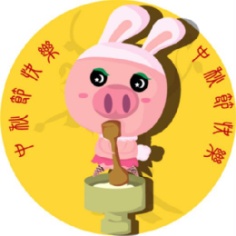 香Ｑ米飯芝麻飯炒米粉香Ｑ米飯主食中秋節米11公斤米11公斤芝麻0.2公斤米粉11公斤絞肉1公斤高麗菜1公斤紅蘿蔔0.5公斤香菇絲米11公斤主菜中秋節營養魚排(炸)翡翠蒸蛋熟烤雞翅黑椒肉絲主菜中秋節鯛魚排100個蛋5公斤青豆仁雞翅100個肉絲6公斤洋蔥1公斤黑胡椒粒主菜中秋節鯛魚排100個翡翠炒蛋雞翅100個肉絲6公斤洋蔥1公斤黑胡椒粒主菜中秋節鯛魚排100個蛋5公斤青豆仁雞翅100個肉絲6公斤洋蔥1公斤黑胡椒粒副菜一中秋節玉米絞肉扣菇油丁五香滷味醬拌乾條副菜一中秋節玉米粒4公斤絞肉1公斤醬油油腐丁5公斤鈕扣菇1公斤香菇頭0.2公斤天婦羅4公斤冬瓜1公斤紅蘿蔔0.5公斤切片豆干5公斤芹菜素蠔油副菜二中秋節滷香菇丸椒鹽地瓜鮮肉包子甜辣黑輪副菜二中秋節香菇丸200個滷汁地瓜5公斤肉包100個黑輪4公斤甜辣醬副菜二中秋節香菇丸200個滷汁地瓜5公斤水煎包黑輪4公斤甜辣醬副菜二中秋節香菇丸200個滷汁地瓜5公斤水煎包100個黑輪4公斤甜辣醬季節時蔬中秋節季節時蔬季節時蔬季節時蔬季節時蔬季節時蔬中秋節時蔬10公斤辛香料時蔬10公斤時蔬10公斤辛香料時蔬10公斤辛香料湯品類中秋節榨菜粉絲湯綠豆QQ圓酸 辣 湯海結雞湯湯品類中秋節榨菜1公斤肉絲0.5公斤冬粉0.5公斤綠豆1公斤ＱＱ圓1公斤糖1公斤肉絲0.5公斤豆腐1公斤蛋0.5公斤筍絲1公斤木耳絲0.03公斤雞丁1公斤海結1公斤主食類(份)6.26.766.5蔬菜類(份)1.61.21.81.5蛋豆魚肉類(份)2.51.72.72.3油脂類(份)3.53.53.53.5熱量(大卡)800806805.8803.4星期一星期二星期三星期四星期五主食香Ｑ米飯香Ｑ米飯燕麥飯義大利麵香Ｑ米飯主食米11公斤米11公斤米10公斤燕麥1公斤義大利麵11公斤米11公斤主菜蔥油雞腿(煮)馬仁絞肉家常豆腐鹽酥雞南瓜滷肉主菜 雞腿100個絞肉5公斤馬鈴薯2公斤豆腐5公斤青椒0.3公斤木耳絲黃豆瓣醬雞丁6.5公斤肉丁6公斤南瓜1.5公斤副菜一沙茶四寶蛋酥玉菜洋蔥炒蛋茄汁肉醬芹香甜條副菜一豆干丁3公斤毛豆仁0.5公斤絞肉0.5公斤筍丁0.5公斤沙茶醬蛋0.5公斤豆角0.5公斤白菜4.5公斤木耳絲紅蘿蔔蛋5公斤洋蔥1.5公斤絞肉2.5公斤洋蔥2公斤三色豆1.2公斤蕃茄醬甜不辣條5公斤芹菜0.5公斤副菜二花椰魔芋海帶干絲玉米奶酥餐包肉片燴瓜副菜二花椰菜4公斤蒟蒻0.7公斤干絲2公斤海帶絲2.5公斤紅蘿蔔0.5公斤玉米奶酥100個餐包100個肉片1公斤時瓜5公斤木耳絲紅蘿蔔季節時蔬季節時蔬季節時蔬季節時蔬季節時蔬季節時蔬季節時蔬時蔬10公斤辛香料時蔬10公斤辛香料時蔬10公斤時蔬10公斤辛香料時蔬10公斤辛香料湯品類貢丸片湯金菇肉絲湯仙草蜜玉米濃湯小魚海裙湯湯品類貢丸片2公斤油蔥酥金針菇1公斤肉絲0.5公斤仙草3公斤糖1公斤玉米粒1公斤紅蘿蔔1公斤蛋0.5公斤海裙菜0.5公斤小魚乾0.2公斤主食類(份)5.866.56.35.9蔬菜類(份)1.51.81.31.41.5蛋豆魚肉類(份)32.71.52.52.9油脂類(份)3.53.53.53.83.5熱量(大卡)806.9805.8802815.5806.4星期一星期二星期三星期四星期五主食香Q米飯香Q米飯薏仁飯什錦炒飯香Q米飯主食米11公斤米11公斤米10公斤薏仁1公斤米11公斤三色豆1公斤絞肉0.5公斤米11公斤主菜黃金豬排(炸)茄汁雞丁咖哩百頁沙茶肉片三杯雞主菜 豬排100個雞丁6.5公斤洋蔥1公斤番茄醬百頁豆腐4公斤馬鈴薯3公斤紅蘿蔔0.5公斤咖哩塊肉片6公斤洋蔥1公斤紅蘿蔔0.5公斤沙茶醬雞丁7公斤九層塔副菜一紅燒油腐鮮菇什錦五香滷蛋醬香海根客家小炒副菜一油豆腐4公斤紅蘿蔔0.5公斤調味料大白菜3公斤筍片0.5公斤金針菇0.5公斤鮑魚菇0.5公斤紅蘿蔔0.5公斤蛋100顆五香滷包海根5公斤薑絲素蠔油豆干片5公斤肉絲0.6公斤紅蘿蔔0.2公斤芹菜副菜二火腿玉米椒鹽花枝丸豆皮雙絲柳葉魚涼拌寬粉副菜二玉米粒3.5公斤火腿0.7公斤花枝丸200個椒鹽粉乾豆皮0.5公斤時瓜5公斤紅蘿蔔0.5公斤蝦皮柳葉魚200個乾寬粉1公斤小黃瓜1公斤紅蘿蔔0.5公斤調味料季節時蔬季節時蔬季節時蔬季節時蔬季節時蔬季節時蔬季節時蔬時蔬10公斤辛香料時蔬10公斤辛香料時蔬10公斤時蔬10公斤辛香料時蔬10公斤辛香料湯品類酸菜肉絲湯柴魚味噌湯枸杞銀耳湯羅宋湯豚骨鮮瓜湯湯品類肉絲1公斤酸菜1公斤豆腐2公斤紫菜0.1公斤味噌1公斤柴魚片白木耳2公斤枸杞0.05公斤糖1公斤高麗菜1公斤蕃茄0.5公斤洋蔥1公斤鮮瓜2公斤豚骨1公斤薑絲主食類(份)65.85.95.66.5蔬菜類(份)1.21.61.81.81.6蛋豆魚肉類(份)2.92.9232.6油脂類(份)3.53.53.53.83.5熱量(大卡)806802.5803814827.7